К О Н Т Р О Л Н А    Л И С Т А  Бр.1.РЕЗУЛТАТ НАДЗОРА У БОДОВИМАНАДЗИРАНИ СУБЈЕКАТ							      ИНСПЕКТОР___________________________                           М.П.                         __________________________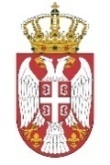 Република СрбијаАутономна Покрајина ВојводинаОпштина Нови КнежевацОпштинска управа општине Нови КнежевацОдељење за буџет,финансије и привредне делатностиОдсек за инспекцијске пословеКомунална инспекцијаРепублика СрбијаАутономна Покрајина ВојводинаОпштина Нови КнежевацОпштинска управа општине Нови КнежевацОдељење за буџет,финансије и привредне делатностиОдсек за инспекцијске пословеКомунална инспекцијаРепублика СрбијаАутономна Покрајина ВојводинаОпштина Нови КнежевацОпштинска управа општине Нови КнежевацОдељење за буџет,финансије и привредне делатностиОдсек за инспекцијске пословеКомунална инспекцијаОдлука о уређењу, одржавању, инвестиционом одржавању и санацији јавних зелених површина на територији општине Нови Кнежевац („Сл.лист општине Нови Кнежевац“, бр.4/24) Одлука о уређењу, одржавању, инвестиционом одржавању и санацији јавних зелених површина на територији општине Нови Кнежевац („Сл.лист општине Нови Кнежевац“, бр.4/24) ОПШТЕ ИНФОРМАЦИЈЕ О ИНСПЕКЦИЈСКОМ НАДЗОРУОПШТЕ ИНФОРМАЦИЈЕ О ИНСПЕКЦИЈСКОМ НАДЗОРУОПШТЕ ИНФОРМАЦИЈЕ О ИНСПЕКЦИЈСКОМ НАДЗОРУОПШТЕ ИНФОРМАЦИЈЕ О ИНСПЕКЦИЈСКОМ НАДЗОРУОПШТЕ ИНФОРМАЦИЈЕ О ИНСПЕКЦИЈСКОМ НАДЗОРУОпште информацијеОпште информацијеОпште информацијеОпште информацијеОпште информацијеОпштинска управа Нови Кнежевац, Општинска управаКомунална инспекцијаВодећи иснпектор:Датум инспекцијског надзора:Општинска управа Нови Кнежевац, Општинска управаКомунална инспекцијаВодећи иснпектор:Датум инспекцијског надзора:Општинска управа Нови Кнежевац, Општинска управаКомунална инспекцијаВодећи иснпектор:Датум инспекцијског надзора:Општинска управа Нови Кнежевац, Општинска управаКомунална инспекцијаВодећи иснпектор:Датум инспекцијског надзора:Општинска управа Нови Кнежевац, Општинска управаКомунална инспекцијаВодећи иснпектор:Датум инспекцијског надзора:Врста инспекцијског надзора:(   ) Редовни(   ) Ванредни(   ) Контролни(   ) ДопунскиВрста инспекцијског надзора:(   ) Редовни(   ) Ванредни(   ) Контролни(   ) ДопунскиВрста инспекцијског надзора:(   ) Редовни(   ) Ванредни(   ) Контролни(   ) ДопунскиВрста инспекцијског надзора:(   ) Редовни(   ) Ванредни(   ) Контролни(   ) ДопунскиВрста инспекцијског надзора:(   ) Редовни(   ) Ванредни(   ) Контролни(   ) ДопунскиИнспекцијски надзор према облику:(   ) Теренски(   ) КанцеларијскиИнспекцијски надзор према облику:(   ) Теренски(   ) КанцеларијскиИнспекцијски надзор према облику:(   ) Теренски(   ) КанцеларијскиИнспекцијски надзор према облику:(   ) Теренски(   ) КанцеларијскиИнспекцијски надзор према облику:(   ) Теренски(   ) КанцеларијскиНалог за инспекцијски надзор:(   ) Да(   ) НеНалог за инспекцијски надзор:(   ) Да(   ) НеНалог за инспекцијски надзор:(   ) Да(   ) НеНалог за инспекцијски надзор:(   ) Да(   ) НеНалог за инспекцијски надзор:(   ) Да(   ) НеИНФОРМАЦИЈЕ О КОНТРОЛИСАНОМ СУБЈЕКТУИНФОРМАЦИЈЕ О КОНТРОЛИСАНОМ СУБЈЕКТУИНФОРМАЦИЈЕ О КОНТРОЛИСАНОМ СУБЈЕКТУИНФОРМАЦИЈЕ О КОНТРОЛИСАНОМ СУБЈЕКТУИНФОРМАЦИЈЕ О КОНТРОЛИСАНОМ СУБЈЕКТУПравно/физичко лице, предузетникПравно/физичко лице, предузетникПравно/физичко лице, предузетникПравно/физичко лице, предузетникПравно/физичко лице, предузетникПодаци о контролисаном субјектуПодаци о контролисаном субјектуПодаци о контролисаном субјектуПодаци о контролисаном субјектуПодаци о контролисаном субјектуНазив/име и презиме субјекта:Назив/име и презиме субјекта:Адреса (улица и број:Адреса (улица и број:Место:Место:Град/Општина:Град/Општина:Поштански број:Поштански број:Телефон/Факс:Телефон/Факс:E-mail:E-mail:Интернет адреса:Интернет адреса:ПИБ:ПИБ:Матични број:Матични број:Бр.личне карте (за физичка лица):Бр.личне карте (за физичка лица):Пословни просторПословни просторЛокација пословног простора у ком је вршен инспекцијски надзорЛокација пословног простора у ком је вршен инспекцијски надзорЛокација пословног простора у ком је вршен инспекцијски надзорЛокација пословног простора у ком је вршен инспекцијски надзорЛокација пословног простора у ком је вршен инспекцијски надзорАдреса (улица и број):Адреса (улица и број):Место:Место:Град/Општина:Град/Општина:Поштански број:Поштански број:Пружилац услугеПружилац услугеПружилац услугеПружилац услугеПружилац услуге1.Комунална делатност је на територији општине поверена ЈКП „7.Октобар“Комунална делатност је на територији општине поверена ЈКП „7.Октобар“Комунална делатност је на територији општине поверена ЈКП „7.Октобар“(   ) Да             (2)(   ) Не             (0)2.ЈКП  испуњава улове о минимуму стручне оспособљености кадрова и техничког капацитета за обављање комуналне делатностиЈКП  испуњава улове о минимуму стручне оспособљености кадрова и техничког капацитета за обављање комуналне делатностиЈКП  испуњава улове о минимуму стручне оспособљености кадрова и техничког капацитета за обављање комуналне делатности(   ) Да             (2)(   ) Не             (0)3.ЈКП обавља комуналну делатност према годишњем програмуЈКП обавља комуналну делатност према годишњем програмуЈКП обавља комуналну делатност према годишњем програму(   ) Да             (2)(   ) Не             (0)4.Програм доноси надлежни орган ЈКП-аПрограм доноси надлежни орган ЈКП-аПрограм доноси надлежни орган ЈКП-а(   ) Да             (2)(   ) Не             (0)5.Програм достављен до 01. децембра текуће године за наредну годину Општинском већуПрограм достављен до 01. децембра текуће године за наредну годину Општинском већуПрограм достављен до 01. децембра текуће године за наредну годину Општинском већу(   ) Да             (2)(   ) Не             (0)6.Општинско веће дало сагласност на понуђени програмОпштинско веће дало сагласност на понуђени програмОпштинско веће дало сагласност на понуђени програм(   ) Да             (2)(   ) Не             (0)7.Закључен је уговор о реализацији програмаЗакључен је уговор о реализацији програмаЗакључен је уговор о реализацији програма(   ) Да             (2)(   ) Не             (0)8.У складу са програмом уређење нових јавних зелених површина врше се према техничкој документацијиУ складу са програмом уређење нових јавних зелених површина врше се према техничкој документацијиУ складу са програмом уређење нових јавних зелених површина врше се према техничкој документацији(   ) Да             (2)(   ) Не             (0)9.Постоји пројекат озелењавања јавних површинаПостоји пројекат озелењавања јавних површинаПостоји пројекат озелењавања јавних површина(   ) Да             (2)(   ) Не             (0)10.Пројекат озелењавања је у складу са прописима о планирању и изградњиПројекат озелењавања је у складу са прописима о планирању и изградњиПројекат озелењавања је у складу са прописима о планирању и изградњи(   ) Да             (2)(   ) Не             (0)11.ЈКП спроводи изјашњавање корисника услуге о квалитету пружања услугеЈКП спроводи изјашњавање корисника услуге о квалитету пружања услугеЈКП спроводи изјашњавање корисника услуге о квалитету пружања услуге(   ) Да             (2)(   ) Не             (0)Укупан могући број бодова22УТВРЂЕН БРОЈ БОДОВАСтепенризикаНезнатанНизакСредњиВисокКритичанБрој бодова22-1816-1210-86-4≤4Степен ризика у односу на остварен бројбодованезнатан(    )Степен ризика у односу на остварен бројбодованизак(    )Степен ризика у односу на остварен бројбодовасредњи(    )Степен ризика у односу на остварен бројбодовависок(    )Степен ризика у односу на остварен бројбодовакритичан(    )